Памятка для обучающихся, родителей и педагогических работников по профилактике неблагоприятных для здоровья и обучения детей эффектов от воздействия устройств мобильной связи.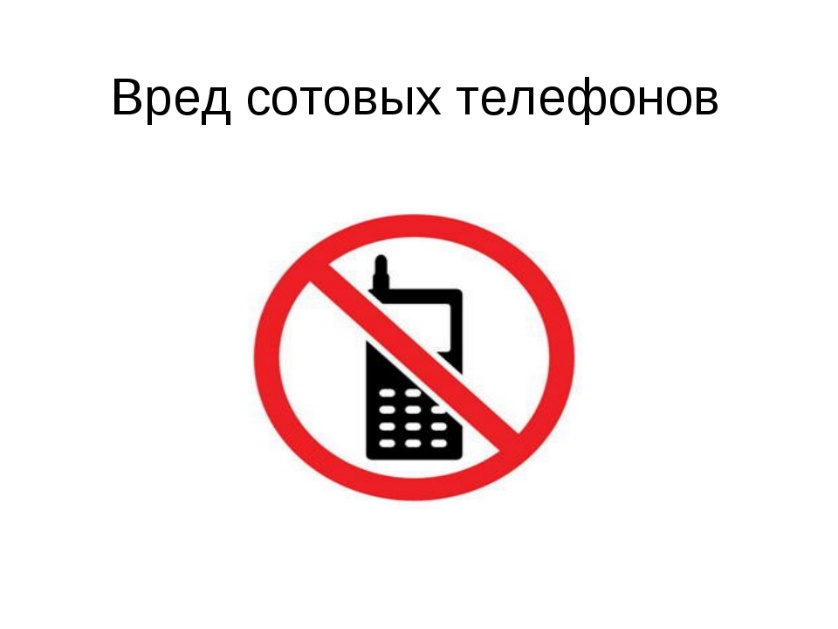 1.Исключение ношения устройств мобильной связи на шее, поясе, в карманаходежды с целью снижения негативного влияния на здоровье.2.Максимальное сокращение времени контакта с устройствами мобильной связи.3.Максимальное удаление устройств мобильной связи от головы в моментсоединения и разговора (с использованием громкой связи и гарнитуры).4. Максимальное ограничение звонков с устройств мобильной связи в условияхнеустойчивого приема сигнала сотовой связи (автобус, метро, поезд, автомобиль).5. Размещение устройств мобильной связи на ночь на расстоянии более 2 метровот головы.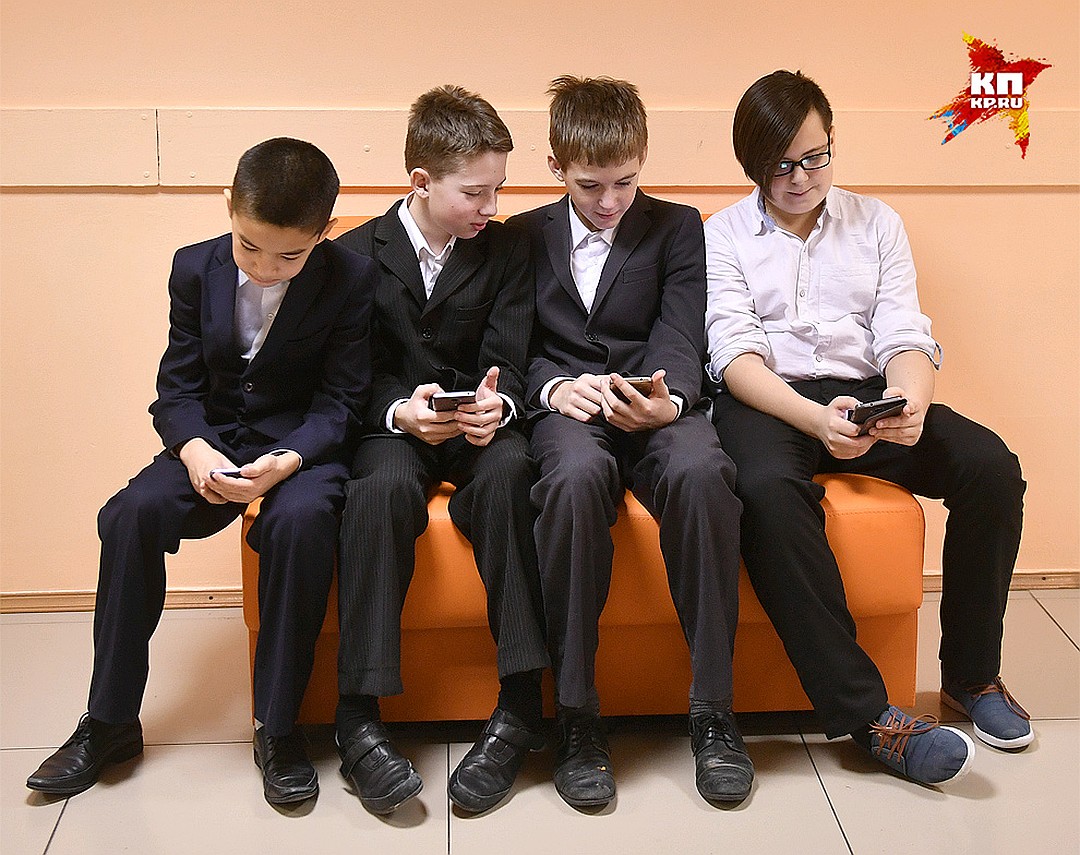 